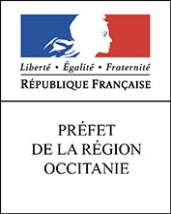 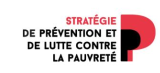 APPEL A PROJETS 2020Dossier de candidatureIdentification du porteurNom – dénomination :  Adresse :   Code postal : 			                    Commune : N° SIRET : IBAN *: 	  (* le relevé bancaire doit présenter un nom et une  adresse identiques à celles portés sur le SIRET)  Représentant légal (personne désignée par les statuts) :Nom – Prénom : 	Fonction :  Téléphone : 					Courriel : Identification de la personne chargée de la demande :Nom – prénom : 	Fonction : Téléphone :                                                             Courriel : Identification de la thématique de rattachement du projet Thématique d’appartenance du projet [ ] Projet défini parmi les priorités identifiées comme prioritaires en 2020 [ ] Obligation de formation des 16-18 ans[ ] Expérimentations relatives au service public de l’insertion[ ] Accès aux droits[ ] Aide alimentaireOU[ ] Projet défini parmi les priorités définies et présentant une dimension expérimentale ou inspirante : (cocher la thématique principale du projet) Enfance[ ] Offre d’accueil du jeune enfant (GT1) [ ] Parentalité et centres sociaux (GT3) [ ] Hébergement-Logement (GT4) [ ] Alimentation (GT5)  [ ] Santé (GT6)Jeunes[ ] Réussite éducative (GT7) [ ] Insertion des jeunes (GT8) [ ] Sortants de l’ASE (GT9)Insertion [ ] Parcours d’insertion (GT10) [ ] Offre d’accompagnement (GT11)  [ ] Engagement des entreprises (GT15) Travail social[ ] Accès aux droits (GT12) [ ] Formation en travail social (GT13) [ ] Participation (GT14) NB : projets liés à la formation des professionnels de la petite enfance (GT 2) seront concernés ultérieurement par un appel à projet distinct.Présentation du projet Intitulé  	Description du projet (2 pages maximum) :Territoire de l’action [ ] Régional [ ] Départemental (à préciser) :[ ] Infra départemental (à préciser) : Public visé  	Partenariat Calendrier de mise en œuvre Plan de financement détaillé (joindre document annexe) :Montant sollicité    Cofinancement :Modalités d’évaluation des résultats obtenus Actions de communication envisagées Engagement du porteur de projet[ ] Je m’engage à faire mention du soutien de l’Etat – stratégie pauvreté - dans toutes les actions de communication ou de promotion relatives au projet et notamment sur tous les supports écrits, numériques ou audiovisuels.[ ] Je m’engage à transmettre un rapport d’exécution du projet une fois celui-ci achevé ou un an après le versement des crédits pour les projets pluriannuels. Date :Signature : Liste des documents annexés :[ ] RIB [ ] SIRET[ ] Formulaire CERFA de demande de subvention n° 12156*05[ ] Tout autre document de nature à compléter la demande 